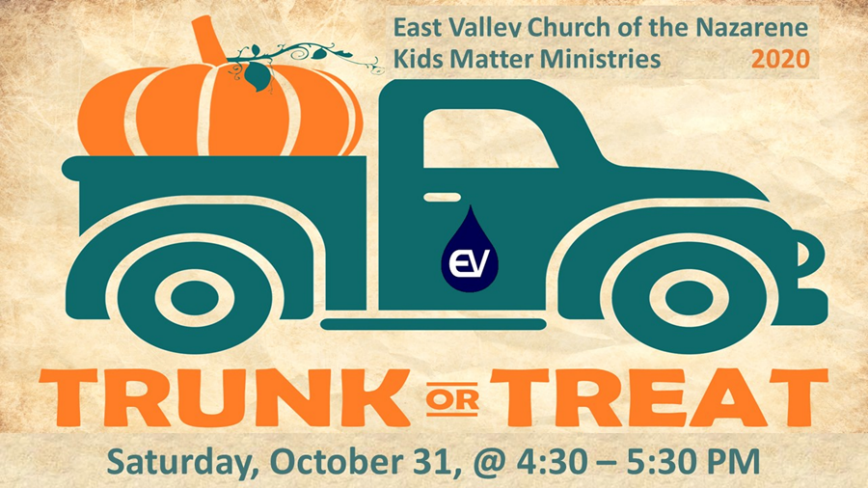 TRUNK OR TREAT REGISTRATION FORMPlease Print:NAME: ___________________________________________________________________ADDRESS: _________________________________________________________________CITY: __________________________________________ ZIP: _______________________DAYTIME PHONE: ____________________  EMAIL ADDRESS: _______________________ VEHICLE: ________________________________________________________________________ Yes, I would like to participate at the Annual Fall Festival / Trunk or Treat event.	Car/Truck Theme: ________________________________________________________ Sorry, I am unable to participate, however, I will donate candy for the event.______ Sorry, I am unable to participate or bring candy, but would love to help at the entrance.Judging CriteriaVehicles will be judged and creativity and adherence to the Bible Theme.Entry CriteriaPlease fill out this registration form completely and return by Wednesday, October 28, by emailing to pastorfrankie@evnaz.org or online registration at (link)OrMail to: East Valley Church of the NazareneATT: Pastor FrankiePO BOX 51870Mesa, AZ 85208RulesAll entries must decorate with a BIBLE THEME.No gore-please keep decorations and costumes “kid-friendly”. BIBLE THEMENo toy weapons-guns, knives, etcAdult Supervision required for all entries.All items must be age appropriate for children ages 2 to 12 years old.All items distributed must be individually wrapped.No homemade items may be given out.Cars must be turned off for the duration of the event